Formulaire d’inscription vide-grenierLe dimanche 2 juin 2024 de 7h à 15hPour valider l’inscription, le formulaire doit être retournéPar mail : communication@sirtom-apt.fr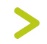 Ou à l’accueil du SIRTOMQuartier Salignan 84400 Apt